Проект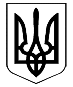 КОЛОМИЙСЬКА РАЙОННА ДЕРЖАВНА АДМІНІСТРАЦІЯКолегія районної державної адміністраціїРІШЕННЯвід _____________                                м. Коломия                                №________Упродовж І півріччя 2019 року діяльність структурних підрозділів райдержадміністрації, районних організацій та установ спрямовувалася на виконання цільових програм, забезпечення наповнення бюджету, дотримання фінансово-бюджетної дисципліни, своєчасності виплати заробітних плат, пенсій та інших соціальних виплат з урахуванням визначених пріоритетів Програми соціально-економічного та культурного розвитку району на                   звітний рік.Так,  за січень-червень 2019 року до зведеного бюджету району надійшло (без урахування міжбюджетних трансфертів) 36,4 млн.грн. власних і закріплених доходів загального та спеціального фондів, що складає 115,6 відс. до  уточненого плану. Основним бюджетоутворюючим джерелом доходів районного бюджету загального фонду був і залишається  податок на доходи фізичних осіб, який  займає  97,3 відс.  в загальній сумі надходжень за 6 місяців цього року.	Протягом  звітного періоду активно проводилися будівельні роботи в закладах соціальної сфери району. Зокрема, 04.04.2019 року відбулося відкриття капітально відремонтованого ІІ поверху Коломийського пологового будинку, з бюджетів різних рівнів освоєно 840,0 тис.грн.,  25.04.2019 року після проведення ремонтних робіт, відбулося освячення І поверху комунального некомерційного підприємства «Коломийська центральна районна лікарня Коломийської районної ради», освоєно 2,0 млн.грн.,   27.05.2019 року відбулося відкриття капітально відремонтованого педіатричного відділення  Коломийської дитячої лікарні (ІІІ поверх), освоєно 1,5 млн.грн. В районі продовжують виконуватися  заходи для забезпечення соціального захисту осіб, які потребують догляду та опіки, зокрема з питань виплат державних соціальних допомог. У І півріччі 2019 року такі виплати отримали  10773 сім’ї  на загальну суму 97,3 млн.грн.  З початку року 8 ветеранів війни, 33 особи з інвалідністю та 2 учасники антитерористичних операцій забезпечені санітарно-курортним лікуванням.  За  рахунок  коштів   державного  бюджету придбано житло 2 особам з інвалідністю внаслідок війни 2загальною вартістю 1,2 млн.грн. та подано потребу в облдержадміністрацію на придбання житла ще для 2 осіб.	Активно проводилась  цілеспрямована робота щодо подальшого розвитку системи освіти з урахуванням досягнутого в попередні періоди. Упродовж 6 місяців поточного року для шкіл району придбано 67 сучасних компˊютерів, 17 мультимедійних комплексів (інтерактивні дошки, проектори, екрани), закуплено 15 навчальних  кабінетів з новітнім оснащенням та забезпеченням,    у 4 закладах  освіти   проведені роботи  з енергозбереження на загальну суму 2,0 млн. грн. Багато уваги на районному рівні приділяється розвитку та реформуванню медичної галузі. Для зміцнення матеріально-технічної бази закладів первинної медицини  у звітному періоді закуплено 4 сучасні легкові автомобілі (Renault Duster) для амбулаторій загальної практики сімейної медицини сіл Корнич, Підгайчики, Коршів та селища Печеніжин на загальну суму 2,0 млн.грн. Завершено будівництво нової сучасної амбулаторії загальної практики сімейної медицини в с.П’ядики, розпочаті роботи щодо будівництва нових амбулаторій загальної практики сімейної медицини в с.Коршів та с.Корнич. Впродовж  звітного періоду мистецькі колективи району взяли участь у 16 обласних,  всеукраїнських та міжнародних заходах.   В травні на високому рівні проведено XV Міжнародний фольклорно-етнографічний  фестиваль «Коломийка», в червні - фестиваль-конкурс дитячого естрадного мистецтва «Зорепад».Однак, залишається ряд питань, які потребують подальших напрацювань та особливого контролю, зокрема  щодо наповнення дохідної частини місцевих бюджетів, ефективного використання бюджетних коштів, впровадження енергозберігаючих технологій, проведення ремонтних робіт в закладах соціальної сфери, покращення  дорожньої інфраструктури, забезпечення виплат державних соціальних допомог населенню, реалізації природоохоронних заходів, тощо.	Виходячи із вищенаведеного, колегія районної державної адміністрації вирішила рекомендувати:	1. Інформацію про хід виконання програми соціально-економічного та культурного розвитку району за  І півріччя 2019 року взяти до відома.	2. Структурним підрозділам райдержадміністрації, територіальним підрозділам органів виконавчої влади, сільським та селищним головам, керівникам підприємств, установ та організацій району відповідно до компетенції:	2.1. До 01.10.2019 року вжити заходів для якісної підготовки об’єктів житлово-комунального господарства та соціальної сфери до роботи в осінньо-зимовий період 2019-2020 років.	2.2. Продовжити роботу із забезпечення виконання заходів з енергозбереження, посилити контроль за споживанням енергоносіїв, дотримуватися режиму економії бюджетних коштів.	3. Управлінню економіки райдержадміністрації (О.Гранда):3	3.1. Систематично надавати методичну та іншу допомогу місцевим товаровиробникам, зокрема сільськогосподарським підприємствам, у здійсненні ними виробничо-господарської діяльності на території району.	3.2. Продовжити роботу щодо популяризації туристичної привабливості Коломийщини та сприяти у залученні  інвестицій в економіку району.	4. Управлінню праці та соціального захисту населення райдержадміністрації (Л.Стефанюк) забезпечити своєчасне призначення житлових субсидій та державних соціальних допомог населенню.	5. Управлінню освіти, молоді та спорту райдержадміністрації (О.Дем’янюк):	5.1. До 15.08.2019 року завершити в загально-освітніх навчальних закладах району планові ремонтні роботи, організувати належні умови до початку нового 2019-2020 навчального року. 	5.2. Забезпечити  виконання планових показників щодо оздоровлення та відпочинку дітей, зокрема пільгових категорій.  	6. Комунальній установі «Інклюзивно-ресурсний центр Коломийської районної ради» (Р.Гашинська) активізувати роботу щодо співпраці з адміністраціями навчальних закладів по забезпеченню рівного доступу до якісної освіти осіб з особливими освітніми потребами.	7. Співвиконавцям забезпечити виконання планових завдань та подати інформацію про виконання в управління економіки райдержадміністрації до 10.10.2019 року для узагальнення та інформування керівництва райдержадміністрації.	8. Вважати таким, що втратило чинність, розпорядження райдержадміністрації від 27.07.2018 року №393 «Про виконання програми соціально-економічного та культурного розвитку району за І півріччя                    2018 року».  9. Координацію роботи  та узагальнення інформації щодо виконання рішення покласти на головного відповідального виконавця – управління економіки райдержадміністрації.		 10. Контроль за виконанням рішення колегії покласти на першого заступника та заступника голови районної державної адміністрації відповідно до функціональних повноважень.Голова районної державноїадміністрації, голова колегії    	                                      Любомир ГлушковПро хід виконання програми соціально-економічного та культурного розвитку району за І півріччя 2019 року